Технологическая карта НЕСТАНДАРТНОГО УРОКА ИНСТРУМЕНТЫ ОЦЕНКИ ЗАПЛАНИРОВАННЫХ РЕЗУЛЬТАТОВ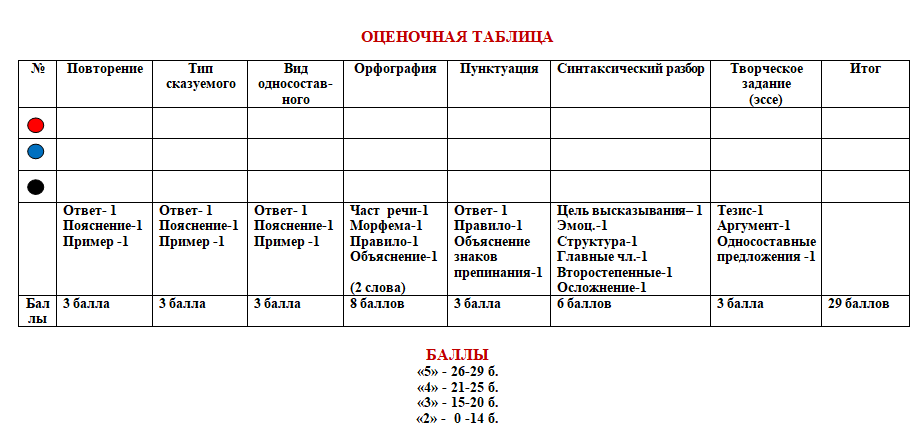 КРИТЕРИИ ОЦЕНКИ ДОСТИЖЕНИЯ ЗАПЛАНИРОВАННЫХ РЕЗУЛЬТАТОВПОКАЗАТЕЛИ ДОСТИЖЕНИЯ ЗАПЛАНИРОВАННЫХ РЕЗУЛЬТАТОВ ПРИ РАБОТЕ С ТЕКСТОМПознавательные УУДУчаствуют в беседе по содержанию  текста. Осознанно и произвольно строят  речевое высказывание  в устной форме.Коммуникативные УУДУчаствуют в обсуждении содержания текста во фронтальном режиме. Воспринимают  (на слух) ответы обучающихся. Формулируют  собственное мнение и позицию. Используют речь для регуляции своего действия (рефлексия).Регулятивные  УУДПринимают и сохраняют учебную цель и задачу.В ходе заслушивания ответов обучающихся  осуществляют самоконтрольпонимания текста. Личностные  УУДВоспитательные возможности текста –формирование нравственных качеств личности (долг, взаимопомощь) Учащиеся  соотносят поступки героев текста с принятыми этическими принципами.Выделяют нравственный аспект поведения.ПОКАЗАТЕЛИ ДОСТИЖЕНИЯ ЗАПЛАНИРОВАННЫХ РЕЗУЛЬТАТОВ ПРИ  РАБОТЕ В ГРУППАХРегулятивные УУД Осуществляется взаимоконтроль за пониманием того, что доказывается.
Умение корректировать написанное.Контроль правильности выполнения задания.Познавательные УУДАнализируют грамматическую основу, тип односоставного предложения, синтаксис односоставного предложения, орфограммы, пунктуацию. Формируются  познавательные учебные действия: умение проводить  анализ, выбирать критерии для сравнения. 
Построение логической цепи рассуждений.Доказательство.Коммуникативные УУДУчаствуют в анализе в групповом режиме. Развитие индивидуальных способностей каждого ученика. Умение самостоятельно достигать конкретные цели в учебно-познавательной деятельности, самому определять уровень усвоения знаний, осуществлять самоуправление  учебной деятельностью. Дух соревнования на уроке увеличивает мотивацию к учебе.ПОКАЗАТЕЛИ ДОСТИЖЕНИЯ ЗАПЛАНИРОВАННЫХ РЕЗУЛЬТАТОВ  В ТВОРЧЕСКОЙ РАБОТЕРегулятивные УУДПонимание, к какому выводу необходимо прийти.Понимание алгоритма работы.Умение удерживать собственную мысль.Познавательные УУДПонимание проблемы.Выдвижение гипотезы (формулировка тезиса) и обоснование.Построение логической цепи рассуждения, доказательства.Коммуникативные УУДВладение монологической письменной речью.Умение отвечать на поставленные вопросы.Умение полно и ясно выражать свои мысли. ПОКАЗАТЕЛИ ДОСТИЖЕНИЯ ЗАПЛАНИРОВАННЫХ РЕЗУЛЬТАТОВ  В САМОСТОЯТЕЛЬНОЙ (ТВОРЧЕСКОЙ)  РАБОТЕРегулятивные УУДПонимание, к какому выводу необходимо прийти.Понимание алгоритма работы.Познавательные УУДПонимание проблемы.Выдвижение гипотезы (формулировка тезиса) и обоснование.Построение логической цепи рассуждения, доказательства.Коммуникативные УУДВладение монологической письменной речью.Умение полно и ясно выражать свои мысли. ЛИЧНОСТНЫЕ  УУД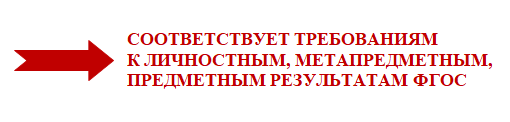 Понимание личной ответственности за будущий результат.Умение делать нравственный выбор и давать нравственную оценку.Формирование учебной мотивации.       ОРГАНИЗАЦИОННО-ПЕДАГОГИСЕЧКИЕ УСЛОВИЯ ПРОВЕДЕНИЯ УРОКА                                        ДИФФЕРЕНЦИРОВАННАЯ РАБОТА В ГРУППАХКапитан – отвечает за работу группы в целом, следит      за активностью работы каждого ученика.Чтец – читает вслух.Секретарь – записывает от лица группы.Хронометрист – следит за временем.Контролёр – проверяет, все ли поняли принятое решение.Докладчик (спикер)– рассказывает, что решила группа;В течение урока в роли докладчика должен выступить каждый член команды.                             РАБОТА В ДИФФЕРЕНЦИРОВАННЫХ ГРУППАХ         (задания  разного уровня сложности                       для каждой группы)     -максимальный уровень (3 команда)     -продвинутый уровень (2 команда)     -обязательный уровень (1 команда)ДИФФЕРЕНЦИРОНАННОЕ ОЦЕНИВАНИЕ1балл    – ответ без пояснения2 балла –ответ + пояснение3балла  – ответ + пояснение + свой примерДИФФЕРЕНЦИРОВАННАЯ  ИГРА «АЙСБЕРГИ»         ЦЕЛЬ ИГРЫ:пройти все препятствия (айсберги)добраться до финиша, набрав большее количество баллов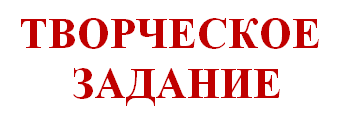 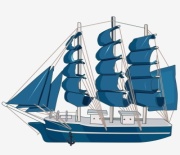 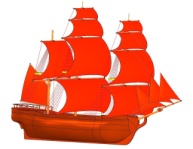 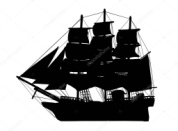 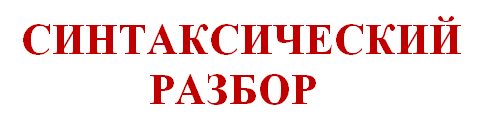 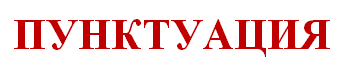 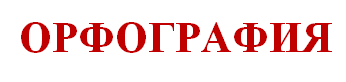 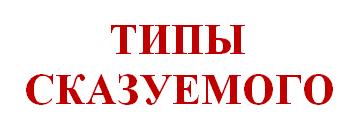 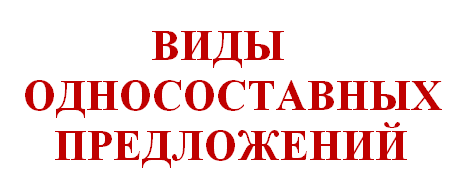 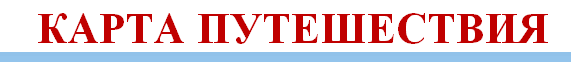 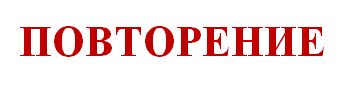 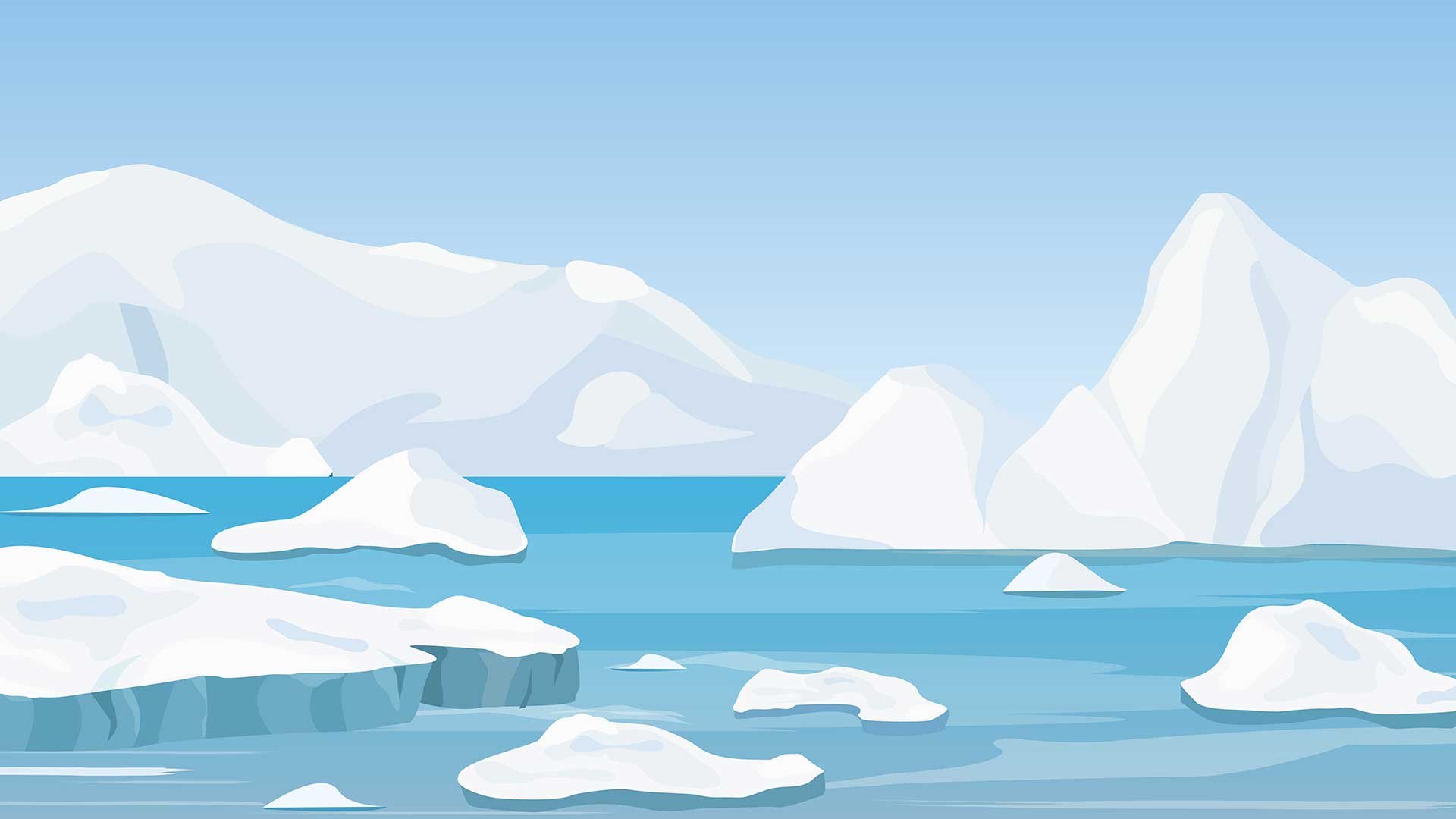 ПЕРЕЧЕНЬ ДИДАКТИЧЕСКИХ МАТЕРИАЛОВОСНАЩЕНИЕ УРОКАВЗАИМРСВЯЗЬ САМОПРЕЗЕНТАЦИИ И ОПИСАНИЯ УРОКАЦЕЛЬ – ПОКАЗАТЬ ПРИМЕР ПРИМЕНЕНИЯ ИГРОВОЙ ДИФФЕРЕНЦИАЦИИИГРА С ДИФФЕРЕНЦИРОВАННЫМИ ЗАДАНИЯМИ ИЛИ ДИФФЕРЕНЦИРОВАННАЯ ИГРА?Дифференцированный подход лежит в основе каждой части урока:дифференциация в работе группдифференциация в структуре каждого заданиядифференциация в построении самого урокадифференцированное оцениваниедифференцированное домашнее задание. КЛАСС8ВОЗРАСТ УЧЕНИКОВ14 ЛЕТПРЕДМЕТРУССКИЙ ЯЗЫКТЕМА УРОКАОДНОСОСТАВНЫЕ ПРЕДЛОЖЕНИЯМЕСТО УРОКА                РАЗДЕЛ                                              ПРОГРАММЫ                                              СВЯЗЬ ТЕМЫ                                               С                                                ПРЕДЫДУЩИМИ                                               УРОКАМИОДНОСОСТАВНЫЕ ПРЕДЛОЖЕНИЯ МЕСТО УРОКА                РАЗДЕЛ                                              ПРОГРАММЫ                                              СВЯЗЬ ТЕМЫ                                               С                                                ПРЕДЫДУЩИМИ                                               УРОКАМИПОВТОРЕНИЕ И СИСТЕМАТИЗАЦИЯ МАТЕРИАЛА ПО ОДНОСОСТАВНЫМ ПРЕДЛОЖЕНИЯМОбучающиеся уже знаютОбучающиеся уже умеютОбучающиеся смогутструктуру односоставного предложенияпроизводить синтаксический разбор односоставного предложениясамостоятельно применить полученные знания в решении речевой задачиТИП УРОКАЗАКРЕПЛЛЕНИЕ ИЗУЧЕННОГО  МАТЕРИАЛАВИД УРОКАПРАКТИКУМНЕТРАДИЦИОННАЯ ФОРМА УРОКАДИФФЕРЕНЦИРОВАННЫЙ УРОК-ИГРА «АЙСБЕРГИ» КЛЮЧЕВАЯ ИДЕЯ УРОКА В ФОРМАТЕ ПРОБЛЕМНОГО ВОПРОСАТрудно  ли оставаться человеком долга в трудных жизненных ситуациях?КЛЮЧЕВАЯ ИДЕЯ СТРУКТУРЫ УРОКАКак привлечь к активной работе на уроке каждого ученика класса?ЦЕЛЬ УРОКА (ПРОПИСАННАЯ ЧЕРЕЗ РЕЗУЛЬТАТ)ЗНАТЬ:отличие односоставных предложений от двусоставных,виды сказуемого,типы односоставного предложения. УМЕТЬ:находить грамматическую основу в  односоставных       предложений, определять виды односоставных предложений,расставлять знаки препинания  в односоставных предложениях, производить синтаксический разбор односоставного предложения,осуществлять регулятивные действия, самоконтроля, самооценки, взаимоконтроля в процессе учебно-познавательной  деятельности.НАЧАЛО УРОКАРабота над определением смысла эпиграфаЗадача этапа:активизировать мыслительную деятельность Методы и приемы:побуждающий диалог, выдвижение предполагаемых вариантов, наблюдение, поисковая работаФормы организации деятельности:коллективнаяДеятельность учителя: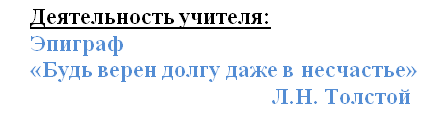 -Учитель предлагает вопрос-рассуждение: Как вы понимаете слова Л.Н. Толстого?- Работа с толковым словарем. Значение слова «долг», «ответственность»Формируемые способы деятельностиАктивизация  мыслительной деятельности для вдумчивой работы на уроке,  умение аргументировать  свои ответы, умение работать со справочным материалом,формирование нравственных качеств личности: долга и ответственности.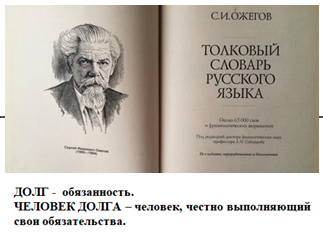 ЭТАП ЦЕЛЕПОЛАГАНИЯЗадача этапа:создать положительный настрой на учебную деятельность.Методы и приемы:подводящий монолог, организация проверки, обратная связь. Формы организации деятельности:групповая, коллективнаяДеятельность учителя:1.Объявление темы и цели урока.2.Целенаправление учеников на активную работу в классе, объяснение порядка выполнения заданий, организация работы в группах.3.Объявляется о наличии дифференцированных заданий разного уровня сложности:     -максимальный уровень    (3команда)     -продвинутый уровень      (2 команда)     - обязательный уровень     (1 команда)4.Сообщается ученикам, что урок-практикум  проводится в виде соревнования между командами. На уроке используются дифференцированные задания. Представляет этапы урока в оценочной таблице.Учащиеся настраиваются на учебную деятельность:1.рассаживаются по разноуровневым группам;2.выбирают спикера команды;3.раздают дифференцированные листы-приложения к уроку;4.знакомятся с этапами урока, баллами в оценочной таблице.ВВЕДЕНИЕ В ТЕМУ УРОКА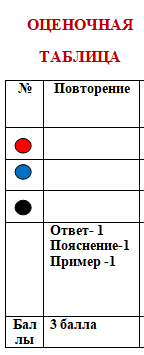 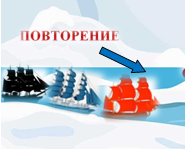 Задача этапа:повторить полученные знания об односоставных и двусоставных предложениях для последующего их применения в новых ситуациях.Методы и приемы:создание проблемной ситуации, высказывание предполагаемых вариантов, наблюдение.Формы организации деятельности:групповая, дифференцированная.Деятельность учителя:совместно с учениками заполняется диаграмма «Сходства и различия односоставных и двусоставных предложений»Особенности                                           Особенности                     двусоставного                                     односоставногопредложения                                           предложения                                Общие свойства:Формируемые способы деятельностиПовторение  и систематизация изученного ранее  материала, развитие познавательного умения анализа и синтеза. Действия учениковОсобенности                                           Особенности                     двусоставного                                     односоставногопредложения                                           предложенияОбщие свойства:Наличие подлежащего,  сказуемого.Имеют законченную мысль.Понятны вне текста.РАБОТА С ТЕКСТОМ1.Просмотр эпизода из фильма «Титаник», эпизод «Встреча с айсбергом».2.Выразительное чтение текста учителем.3.Анализ текста.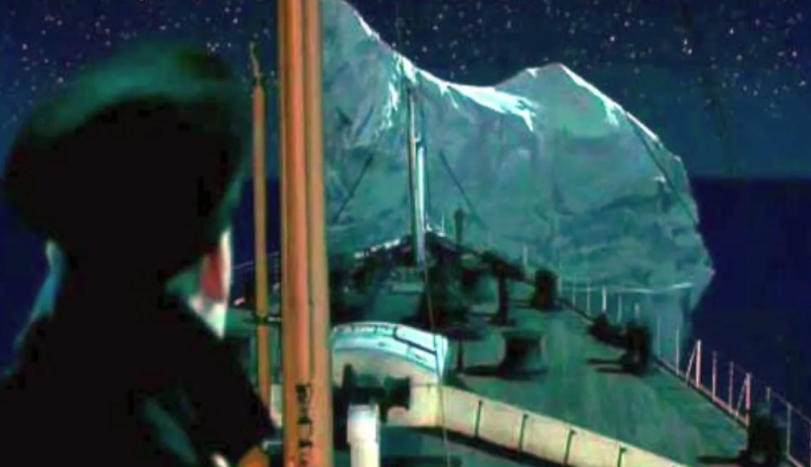 Задача этапа:1.Воздействовать зрительными образами и выразительным чтением текста на учащихся для эмоционального восприятия текста.2.Побудить к активному анализу текстаМетоды и приемы:эмоциональное воздействие, подводящий диалог, наблюдение.Формы организации деятельности:групповая, коллективнаяДеятельность учителя:1.Предоставление для просмотра эпизода из фильма «Титаник», эпизод «Встреча с айсбергом».2. Декламирует текст «Мужчины стояли спокойно…», использует презентацию.3.Подготавливает  учеников к полемике, ставит проблемный вопрос:«Объясните поступок капитана. Дайте оценку его действиям»4.В чем заключались долг и ответственность капитана в минуту смертельной опасности?5. Можем ли мы сказать, что все мужчины вели себя одинаково мужественно и достойно?Закрепляют умения активного слушания:1.внимательное прослушивание текста,2.глубокое понимание смысла текста,3.формулирование ответа-рассуждения на проблемный вопрос,4. определение главной мысли текста,5.максимальное включение учеников в беседу.ОПРЕДЕЛИТЬ ТИП СКАЗУЕМОГО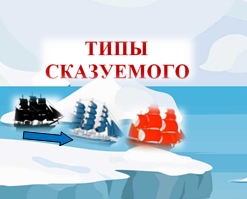 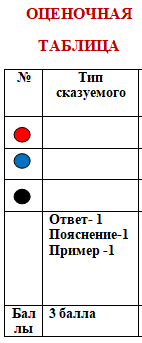 Задача этапа:организовать деятельность учащихся по применению умений находить грамматическую основу и типы сказуемого в простом односоставном предложении.Задача этапа:организовать деятельность учащихся по применению умений находить грамматическую основу и типы сказуемого в простом односоставном предложении.Методы и приемы:создание проблемной ситуации, выдвижение предполагаемых вариантов, дискуссия в группе, наблюдение, рассуждение по алгоритму.Формы организации деятельности:групповая, коллективная, индивидуальная, дифференцированная.Задания учителя:-В выделенных простых предложениях найдите грамматическую основу, определите тип сказуемого.    Стоим спокойно, окружив капитанский мостик.   Столкновение  парохода «Титаник», следовавшего рейсом из Европы в Америку, с огромным айсбергом.   Начал кричать и выть, не переставал растаскивать женщин и детей, совать  матросам пачки денег и все время пытался вскочить в шлюпку, переполненную людьми. Методы и приемы:создание проблемной ситуации, выдвижение предполагаемых вариантов, дискуссия в группе, наблюдение, рассуждение по алгоритму.Формы организации деятельности:групповая, коллективная, индивидуальная, дифференцированная.Задания учителя:-В выделенных простых предложениях найдите грамматическую основу, определите тип сказуемого.    Стоим спокойно, окружив капитанский мостик.   Столкновение  парохода «Титаник», следовавшего рейсом из Европы в Америку, с огромным айсбергом.   Начал кричать и выть, не переставал растаскивать женщин и детей, совать  матросам пачки денег и все время пытался вскочить в шлюпку, переполненную людьми. Формируемые способы деятельностиУчащиеся предлагают свои версии ответа группе, получают необходимую помощь товарищей, их оценку, корректируют ответы, сверяют с вариантом на слайде, обсуждают правильность ответа, делают вывод, отвечают, аргументируют свой ответ.Действия учеников      Стоим – сказуемое, простое глагольное      Столкновение - подлежащее      Начал кричать и выть, не переставал       расталкивать и совать, пытался вскочить -       сказуемое, составное глагольноеОПРЕДЕЛИТЬ ВИД ОДНОСОСТАВНОГО ПРЕДЛОЖЕНИЯ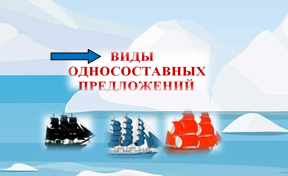 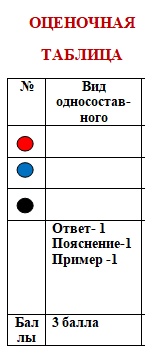 Задача этапа:организовать деятельность учащихся в определении вида простого односоставного предложенияЗадача этапа:организовать деятельность учащихся в определении вида простого односоставного предложенияМетоды и приемы:создание проблемной ситуации, выдвижение предполагаемых вариантов, поиск решения, коррекция, дискуссия в группе, наблюдениеФормы организации деятельности:групповая, коллективная, индивидуальная, дифференцированная.Задания учителя:-В выделенных простых предложениях  определите вид односоставного предложения.   Стоим спокойно, окружив капитанский мостик.   Столкновение  парохода «Титаник», следовавшего рейсом из Европы в Америку, с огромным айсбергом.   Кричит и воет, расталкивает женщин и детей,  все время пытается вскочить в шлюпку, переполненную людьми. Методы и приемы:создание проблемной ситуации, выдвижение предполагаемых вариантов, поиск решения, коррекция, дискуссия в группе, наблюдениеФормы организации деятельности:групповая, коллективная, индивидуальная, дифференцированная.Задания учителя:-В выделенных простых предложениях  определите вид односоставного предложения.   Стоим спокойно, окружив капитанский мостик.   Столкновение  парохода «Титаник», следовавшего рейсом из Европы в Америку, с огромным айсбергом.   Кричит и воет, расталкивает женщин и детей,  все время пытается вскочить в шлюпку, переполненную людьми. Формируемые способы деятельностиУчащиеся предлагают свои версии ответа группе, получают необходимую помощь товарищей, их оценку, корректируют ответы, сверяют с вариантом на слайде, обсуждают правильность ответа, делают вывод, отвечают, аргументируют свой ответ.Действия учеников      Стоим – (мы) определенно-личное      Столкновение – подлежащее, назывное      Кричит и воет,   расталкивает женщин и детей, пытается вскочить – безличное, (он) глагол в безличной форме совпадает с формой 3лица ед.ч. РАБОТА НАД ОРФОГРАФИЕЙ  В ПРОСТОМ ОДНОСОСТАВНОМ ПРЕДЛОЖЕНИИ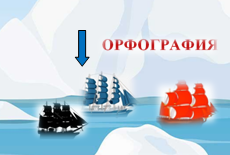 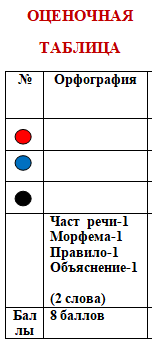 Задача этапа:организовать деятельность учащихся по применению умений вставлять пропущенные орфограммыЗадача этапа:организовать деятельность учащихся по применению умений вставлять пропущенные орфограммыМетоды и приемы:создание проблемной ситуации, выдвижение предполагаемых вариантов, дискуссия в группе, наблюдение, рассуждение по алгоритму.Формы организации деятельности:групповая, коллективная, индивидуальная, дифференцированная.Задания учителя:-Объясните пропущенные буквы, комментируя их объяснение по алгоритму.Алгоритм объяснения орфограммы.1. Часть речи.2.Морфема, в которой пропущена орфограмма.3.Название правила.4.Объяснение правописания.   - комментируют по конспекту-памятке   -комментируют по алгоритму   -комментируют, приводят свой пример Дифференцированные задания:   Ст…им спокойно, окружив к…питанский мостик.   Столкновение  пар…хода «Титаник», следовавш…   рейсом из Европы в Америку, с огромным айсбергом.   Начал кричать и выть, не переставал ра…таскивать  женщин и детей, продолжал совать  матросам пачки денег и все время пытался вскочить в шлюпку, переполн…ую людьми. Методы и приемы:создание проблемной ситуации, выдвижение предполагаемых вариантов, дискуссия в группе, наблюдение, рассуждение по алгоритму.Формы организации деятельности:групповая, коллективная, индивидуальная, дифференцированная.Задания учителя:-Объясните пропущенные буквы, комментируя их объяснение по алгоритму.Алгоритм объяснения орфограммы.1. Часть речи.2.Морфема, в которой пропущена орфограмма.3.Название правила.4.Объяснение правописания.   - комментируют по конспекту-памятке   -комментируют по алгоритму   -комментируют, приводят свой пример Дифференцированные задания:   Ст…им спокойно, окружив к…питанский мостик.   Столкновение  пар…хода «Титаник», следовавш…   рейсом из Европы в Америку, с огромным айсбергом.   Начал кричать и выть, не переставал ра…таскивать  женщин и детей, продолжал совать  матросам пачки денег и все время пытался вскочить в шлюпку, переполн…ую людьми. Формируемые способы деятельности Учащиеся предлагают свои версии в группе, получают необходимую помощь товарищей, их оценку, корректируют ответы, сверяют с вариантом на слайде, обсуждают правильность ответа, делают вывод, отвечают, аргументируют свой ответ.Действия учеников    Ст…им- О(глагол, корень, безударная     проверяемая, стОя)    К…питанский – А, прилагательное, корень,    словарное слово)    Пар…ход –О(существительное, суффикс,     соединительная гласная О)   Следовавш…-ЕГО (причастие, окончание,    какого?- следовавшего)    Ра…таскивать -С (глагол, приставка, перед    глухой согласной корня пишу – С)    Переполн…ую –ЕНН (причастие, суффикс, от глагола переполнить – ить, переполнЕННую)ЗНАКИ  ПРЕПИНАНИЯ  В  ПРОСТОМ  ОДНОСОСТАВНОМ  ПРЕДЛОЖЕНИИ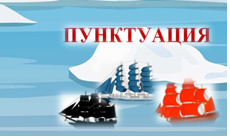 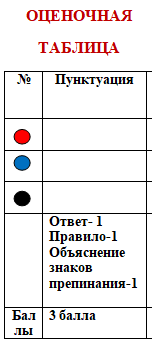 ЗНАКИ  ПРЕПИНАНИЯ  В  ПРОСТОМ  ОДНОСОСТАВНОМ  ПРЕДЛОЖЕНИИЗадача этапа:организовать деятельность учащихся по применению навыков расстановки знаков препинания в простом односоставном предложении.Задача этапа:организовать деятельность учащихся по применению навыков расстановки знаков препинания в простом односоставном предложении.Методы и приемы:создание проблемной ситуации, выдвижение предполагаемых вариантов, поиск решения, коррекция, дискуссия в группе, наблюдение, рассуждение по алгоритму.Формы организации деятельности:групповая, коллективная, индивидуальная, дифференцированная.Задания учителя:- Расставьте и объясните пропущенные знаки препинания.   Стоим спокойно, окружив капитанский мостик.   Столкновение  парохода «Титаник», следовавшего рейсом из Европы в Америку, с огромным айсбергом.   Начал кричать и выть, не переставал растаскивать женщин и детей, продолжал совать  матросам пачки денег и все время пытался вскочить в шлюпку, переполненную людьми. Формируемые способы деятельностиУчащиеся предлагают свои версии ответа группе, получают необходимую помощь товарищей, их оценку, корректируют ответы, сверяют с вариантом на слайде, обсуждают правильность ответа, делают вывод, отвечают, аргументируют свой ответ.Действия учеников   Стоим спокойно, /окружив капитанский мостик/. (Деепричастный оборот обособляется)   Столкновение  парохода «Титаник»,/ следовавшего рейсом из Европы в Америку/, с огромным айсбергом. (Причастный оборот обособляется после определяемого слова. Название корабля пишется в кавычках)   Начал кричать и выть, не переставал растаскивать женщин и детей, продолжал совать  матросам пачки денег и все время пытался вскочить в шлюпку, переполненную людьми. (Однородные сказуемые.Причастный оборот обособляется после определяемого словаСИНТАКСИЧЕСКИЙ РАЗБОР   ПРОСТОГО  ОДНОСОСТАВНОГО  ПРЕДЛОЖЕНИЯ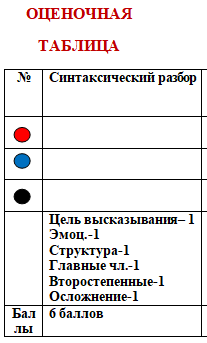 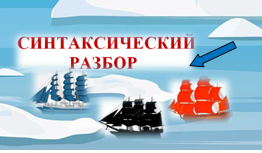 Задача этапа:организовать деятельность учащихся по применению умений производить синтаксический разбор простого предложения.Методы и приемы:создание проблемной ситуации, выдвижение предполагаемых вариантов, поиск решения, коррекция, дискуссия в группе, наблюдение, рассуждение по алгоритму.На доске выдаются папки «В помощь ученику» с  планом синтаксического разбора простого предложения.Формы организации деятельности:групповая, коллективная, индивидуальная, дифференцированная.Задания учителя:-Произведите синтаксический разбор данного предложения.   Окружив капитанский мостик, мужчины стояли спокойно.   Огромный пассажирский пароход «Титаник», следовавший рейсом из Европы в Америку, столкнулся в тумане с айсбергом.    Начал кричать и выть, не переставал растаскивать женщин и детей, продолжал совать  матросам пачки денег и все время пытался вскочить в шлюпку, переполненную людьми. Действия учеников   Окружив капитанский мостик, мужчины стояли спокойно. (Повеств., невескл.,простое, двусоставн.,распр., осл. ДО)   Огромный пассажирский пароход «Титаник», следовавший рейсом из Европы в Америку, столкнулся в тумане с айсбергом. (Повеств., невескл.,простое, двусоставн.,распр., осл. ПО)(Огромный пассажирский - запятая не нужна, так как одно прилагательное качественное, а другое относительное)    Начал кричать и выть, не переставал растаскивать женщин и детей, продолжал совать  матросам пачки денег и все время пытался вскочить в шлюпку, переполненную людьми. (Повеств., невескл., простое, двусоставн.,распр., осл. однородными сказуемыми, ПО)ТВОРЧЕСКОЕ ЗАДАНИЕПрезентация творческих работ.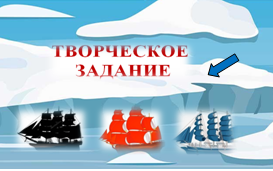 Задача этапа:побудить к вдумчивому написанию рассуждения на нравственную тему с использованием знаний о простом предложении.Задача этапа:Оценить творческие работы, отследить четкое выполнение инструкции при написании эссе.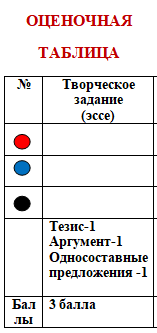 Методы и приемы:Побуждающий диалог, создание проблемной ситуации, дискуссия в группе, наблюдение.Формы организации деятельности:групповая, коллективная, индивидуальная, дифференцированная.Задания учителя:Написать эссе «Человек долга» с использованием простых предложений, простых осложненных предложений, односоставных предложений. Методы и приемы:Коррекция, презентация.Формы организации деятельности:коллективная, индивидуальная.Формируемые способы деятельностиРазвивают письменную речь, умение размышлять и аргументировать свое мнение. Формируют собственное мнение. Формируют нравственные качества личности:  долг и ответственность.Формируемые способы деятельностиРазвиваются умения публичного выступления, навыки оценивания выступления одноклассника, закрепляются умение активно слушать.РЕФЛЕКСИЯ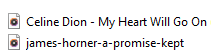 Задача этапа:Оценить работу учеников и выставить оценки.Методы и приемы:Подводящий диалог.Формы организации деятельности:коллективная.Слова учителя:Секретарей команд попрошу подсчитать набранные балы и объявить полученную  оценку.Слова учителя: «Эмоционально-музыкальная концовка»Учащиеся слушают две музыкальные композиции из фильма «Титаник»,выбирают тот музыкальный фрагмент, который соответствует их настроению.Действия учеников при подведении итогов1.спикер команды оценивает долю участия в работе каждого ученика;2.подсчет набранных баллов по оценочной таблице; 3.выставление оценок.ЗАВЕРШЕНИЕ УРОКАДомашнее задание.Задача этапа:Нацелить учеников на самостоятельный выбор уровня сложности домашнего за дания.Методы и приемы:Подводящий диалог.Формы организации деятельности:Коллективная, индивидуальная.Домашнее задание:Выписать из стихотворений с морской тематикой примеры односоставных предложений.Задания учителя:   обязательный уровень – выписать односоставные предложения;   продвинутый уровень -  выписать односоставные предложения +  определить их вид;   максимальный уровень - придумать стихотворные строки  с односоставными предложениями +  определить их вид.Самостоятельный выбор уровня сложности домашнего задания.1.Карта-схема «Диаграмма Венна»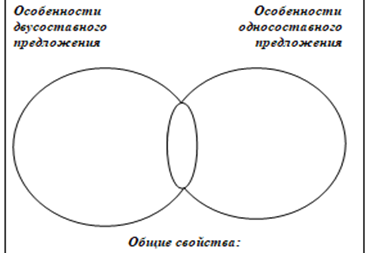 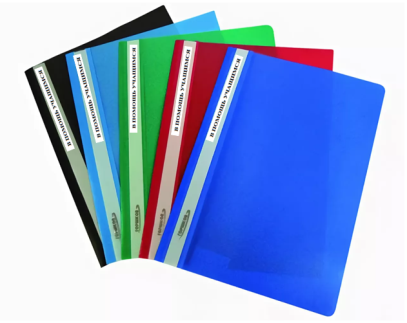 2.Папка «В помощь учащимся» (алгоритмы объяснения орфограмм, инструктажи к выполнению заданий, образцы разборов)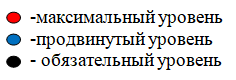 3.Маршрутные листы с дифференцированными заданиями индивидуальные для каждой группы учеников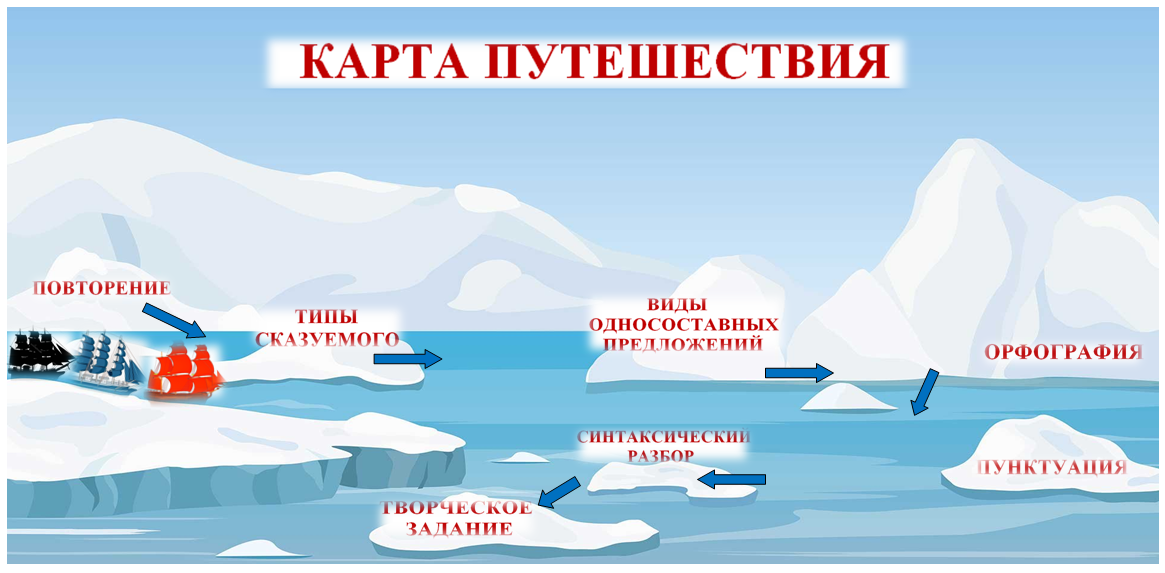 4.Наглядный демонстрационный материал5.Оценочная таблица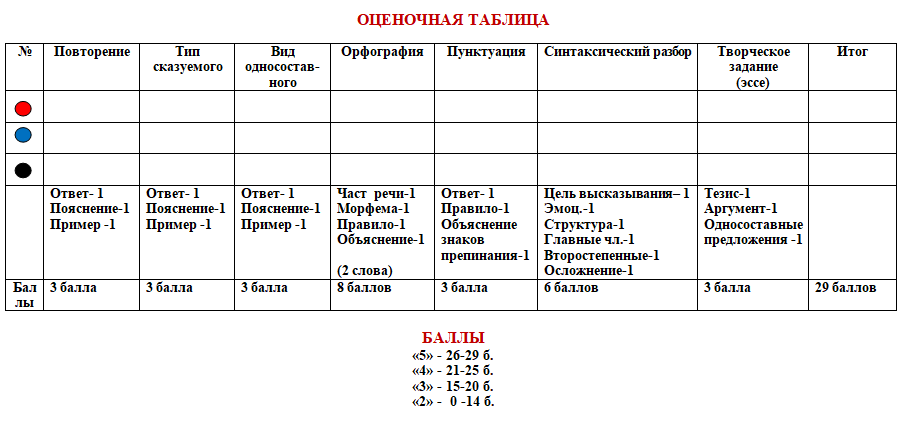 ТСТСТС11Мультимедийный проектор22Интерактивная доска 33Колонки44КомпьютерОБОРУДОВАНИЕОБОРУДОВАНИЕОБОРУДОВАНИЕ11Классная доска с набором приспособлений для крепления постеров и картинокСЛОВАРИСЛОВАРИСЛОВАРИ1Орфографический словарьОрфографический словарь2.Ожегов. Толковый словарь по русскому языку.Ожегов. Толковый словарь по русскому языку.СПРАВОЧНЫЙ МАТЕРИАЛСПРАВОЧНЫЙ МАТЕРИАЛСПРАВОЧНЫЙ МАТЕРИАЛ1.Папка  «В помощь ученику»Папка  «В помощь ученику»МЕТОДИЧЕСКАЯ ЛИТЕРАТУРА МЕТОДИЧЕСКАЯ ЛИТЕРАТУРА МЕТОДИЧЕСКАЯ ЛИТЕРАТУРА 1.Материалы к уроку русского языка. Односоставные предложения.Материалы к уроку русского языка. Односоставные предложения.2.Учебник по русскому языку. 8 класс.Учебник по русскому языку. 8 класс.3.Дидактический материал к проведению уроков русского языка в нетрадиционной форме.Дидактический материал к проведению уроков русского языка в нетрадиционной форме.4.Поурочные разработки по русскому языку в 8 классе. Поурочные разработки по русскому языку в 8 классе. ДЛЯ УЧЕНИКАДЛЯ УЧЕНИКАДЛЯ УЧЕНИКА1.Рабочая тетрадь по русскому языку. 8 класс.Рабочая тетрадь по русскому языку. 8 класс.МЕДИАТЕКАМЕДИАТЕКАМЕДИАТЕКА1.Художественный фильм «Титаник». Эпизод «Встреча с айсбергом»Художественный фильм «Титаник». Эпизод «Встреча с айсбергом»2.Аудиозапись. Отрывки из музыкальных произведений.Ф. Шопен «Ноктюрн», «Океан». Аудиозапись. Отрывки из музыкальных произведений.Ф. Шопен «Ноктюрн», «Океан». 3.СлайдыСлайды